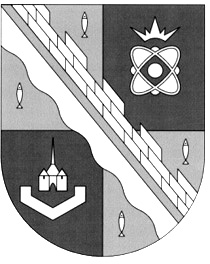 СОВЕТ ДЕПУТАТОВ МУНИЦИПАЛЬНОГО ОБРАЗОВАНИЯ СОСНОВОБОРСКИЙ ГОРОДСКОЙ ОКРУГ ЛЕНИНГРАДСКОЙ ОБЛАСТИ (ВТОРОЙ СОЗЫВ)Р Е Ш Е Н И Еот 13.11.2013 г.  № 161==========================================================================================С учетом изменений, внесенных:- решением совета депутатов от 28.12.2016 г. № 185==========================================================================================Рассмотрев обращение пенсионеров, ранее замещавших должности муниципальной службы в Сосновоборском городском округе от 26.06.2013,  руководствуясь статьями 23 и 24 Федерального закона от 02 марта 2007 года №25-ФЗ «О муниципальной службе в Российской Федерации», частью 4 статьи 7 Федерального закона от 15 декабря 2001 года N166-ФЗ «О государственном пенсионном обеспечении в Российской Федерации», принимая во внимание разъяснения Верховного Суда Российской Федерации по вопросам, возникающим в судебной практике в обзоре судебной практики Верховного Суда Российской Федерации за первый квартал 2012 года (утвержден Президиумом Верховного Суда Российской Федерации 20 июня 2012 года) и на основании законов Ленинградской области от 25 ноября 2002 года N52-оз (с последующими изменениями и дополнениями) «О доплате к страховой пенсии лицам, замещающим государственные должности Ленинградской области категории «А», государственные должности Ленинградской области и высшие должности в органах государственной власти и управления Союза ССР и РСФСР на территории Ленинградской области» и от 5 июля 2010 года N34-оз (с последующими изменениями и дополнениями) «О пенсии за выслугу лет, назначенной лицам, замещавшим государственные должности государственной службы Ленинградской области и должности государственной гражданской службы Ленинградской области» и в соответствии с Уставом муниципального образования Сосновоборский городской округ Ленинградской области, заключения администрации Сосновоборского городского округа, а также в целях обеспечения законных прав лиц, замещавших выборные муниципальные должности на постоянной основе, муниципальные должности и должности муниципальной службы в органах местного самоуправления  муниципального образования Сосновоборский городской округ Ленинградской области на пенсионное обеспечение, совет депутатов муниципального образования Сосновоборский городской округР Е Ш И Л:1. Распространить в полном объеме:- на лиц, замещавших выборные муниципальные должности на постоянной основе в органах местного самоуправления муниципального образования Сосновоборский городской округ Ленинградской области, действие областного закона Ленинградской области от 25 ноября 2002 года N52-оз (с последующими изменениями и дополнениями) «О доплате к страховой пенсии лицам, замещающим государственные должности Ленинградской области категории «А», государственные должности Ленинградской области и высшие должности в органах государственной власти и управления Союза ССР и РСФСР на территории Ленинградской области»;- на лиц, замещавших муниципальные должности в органах местного самоуправления муниципального образования Сосновоборский городской округ Ленинградской области, действие областного закона Ленинградской области от 25 ноября 2002 года N52-оз (с последующими изменениями и дополнениями) «О доплате к страховой пенсии лицам, замещающим государственные должности Ленинградской области категории «А», государственные должности Ленинградской области и высшие должности в органах государственной власти и управления Союза ССР и РСФСР на территории Ленинградской области»;- на лиц, замещавших должности муниципальной службы в органах местного самоуправления муниципального образования Сосновоборский городской округ Ленинградской области, действие областного закона Ленинградской области от 5 июля 2010 года N34-оз (с последующими изменениями и дополнениями) «О пенсии за выслугу лет, назначенной лицам, замещавшим государственные должности государственной службы Ленинградской области и должности государственной гражданской службы Ленинградской области».2. Размер пенсии за выслугу лет назначаемой лицам, замещавшим должности муниципальной службы, а также размер доплаты к страховой пенсии лицам, замещавших выборные муниципальные должности на постоянной основе и муниципальные должности в органах местного самоуправления муниципального образования Сосновоборский городской округ Ленинградской области исчислять в соответствии с требованиями пункта 2 статьи 24 Федерального закона от 2 марта 2007 года N25-ФЗ (с последующими изменениями и дополнениями) «О муниципальной службе в Российской Федерации».3. Администрации Сосновоборского городского округа, в срок до 1 января 2014 года, разработать и утвердить Положение «О порядке назначения и выплаты пенсии за выслугу лет лицам, замещавшим должности муниципальной службы и доплаты к страховой пенсии лицам, замещавших выборные муниципальные должности на постоянной основе и муниципальные должности в органах местного самоуправления муниципального образования Сосновоборский городской округ Ленинградской области», с учетом основных положений утвержденных постановлением  губернатора Ленинградской области от 21 октября 2010г. N91-пг (с учетом последующих изменений и дополнений) «О порядке назначения и выплаты пенсии за выслугу лет лицам, замещавшим государственные должности государственной службы Ленинградской области, должности государственной гражданской службы Ленинградской области, и доплаты к пенсии лицам, замещавшим государственные должности категории «А», государственные должности Ленинградской области и высшие должности в органах государственной власти и управления Союза ССР и РСФСР на территории Ленинградской области».4. Размер назначенной пенсии за выслугу лет лицам, замещавшим должности муниципальной службы, а также размер назначенной доплаты к страховой пенсии лицам, замещавших выборные муниципальные должности на постоянной основе и муниципальные должности в органах местного самоуправления муниципального образования Сосновоборский городской округ Ленинградской области увеличивается (индексируется) при увеличении (индексации) месячных должностных окладов по соответствующим муниципальным должностям и должностям муниципальной службы в порядке предусмотренном Положением, утвержденным нормативным правовым актом администрации Сосновоборского городского округа «О порядке назначения и выплаты пенсии за выслугу лет лицам, замещавшим должности муниципальной службы и  доплаты к страховой пенсии лицам, замещавших выборные муниципальные должности на постоянной основе и муниципальные должности в органах местного самоуправления муниципального образования Сосновоборский городской округ Ленинградской области.5. В соответствии с частью 3 статьи 7 Федерального закона от 23.05.2016 г. №143-ФЗ «О внесении изменений в отдельные законодательные акты Российской Федерации в части увеличения пенсионного возраста отдельным категориям граждан», сохранить право на пенсию за выслугу лет (ежемесячную доплату к пенсии) за лицами, ранее проходившими муниципальную службу и расторгнувшими трудовые договора до 01 января 2017 года, а также за лицами, продолжающими замещать должности муниципальной службы на 01 января 2017 года  в органах местного самоуправления муниципального образования Сосновоборский городской округ Ленинградской области и приобретшими право на страховую пенсию и пенсию за выслугу лет (ежемесячную доплату к пенсии) устанавливаемую в соответствии с решением совета депутатов Сосновоборского городского округа от 13.11.2013 г.  №161 «О пенсионном обеспечении лиц, замещавших выборные муниципальные должности на постоянной основе, муниципальные должности и должности муниципальной службы в органах местного самоуправления муниципального образования Сосновоборский городской округ Ленинградской области» и утвержденным в соответствии с ним постановлением администрации Сосновоборского городского округа от 25.12.2013 г. №3152 «О порядке назначения и выплаты пенсии за выслугу лет лицам, замещавшим должности муниципальной службы и ежемесячной доплаты к страховой пенсии за выслугу лет лицам, замещавших выборные муниципальные должности на постоянной основе и муниципальные должности в органах местного самоуправления муниципального образования Сосновоборский городской округ Ленинградской области», без учета изменений внесенных Федеральным законом №143-ФЗ в пункт 4 статьи 7 Федерального закона от 15 декабря 2001 года №166-ФЗ «О государственном пенсионном обеспечении в Российской Федерации.6.Настоящее решение вступает в силу с 1 января 2014 года.7. Настоящее решение не позднее 1 декабря 2013 года официально обнародовать на сайте городской газеты «Маяк» в сети «Интернет».8. Со дня вступления в силу настоящего решения признать утратившими силу:- решение Собрания представителей от 23.06.2003г. №75 «Об утверждении «Положения о доплате к трудовой пенсии лицам, замещавшим выборные муниципальные должности в органах местного самоуправления муниципального образования Сосновоборский городской округ»;- решение совета депутатов от 30.01.2007г. №16 «О внесении изменений в решение Собрания представителей от 23.06.2003г. №75 «Об утверждении «Положения о доплате к трудовой пенсии лицам, замещавшим выборные муниципальные должности в органах местного самоуправления муниципального образования «Город Сосновый Бор»»;- решение совета депутатов от 26.06.2007г. №102 «О внесении изменений в решения Собрания представителей, регламентирующие доплаты за выслугу лет к трудовой пенсии лицам, замещавшим выборные муниципальные должности и муниципальные должности в органах местного самоуправления муниципального образования Сосновоборский городской округ»;- решение Собрания представителей от 26.05.2003г. №70 «Об утверждении «Положения о доплате за выслугу лет к трудовой пенсии лицам, замещавшим муниципальные должности муниципальной службы муниципального образования Сосновоборский городской округ»;- решение совета депутатов от 30.01.2007г. №17 «О внесении изменений в решение Собрания представителей от 26.05.2003г. №70 «Об утверждении «Положения о доплате за выслугу лет к трудовой пенсии лицам, замещавшим муниципальные должности муниципальной службы муниципального образования «Город Сосновый Бор»».Глава Сосновоборскогогородского округа                                                                 Д.В.Пуляевский.«О пенсионном обеспечении лиц, замещавших выборные муниципальные должности на постоянной основе, муниципальные должности и должности муниципальной службы в органах местного самоуправления муниципального образования Сосновоборский городской округ Ленинградской области»